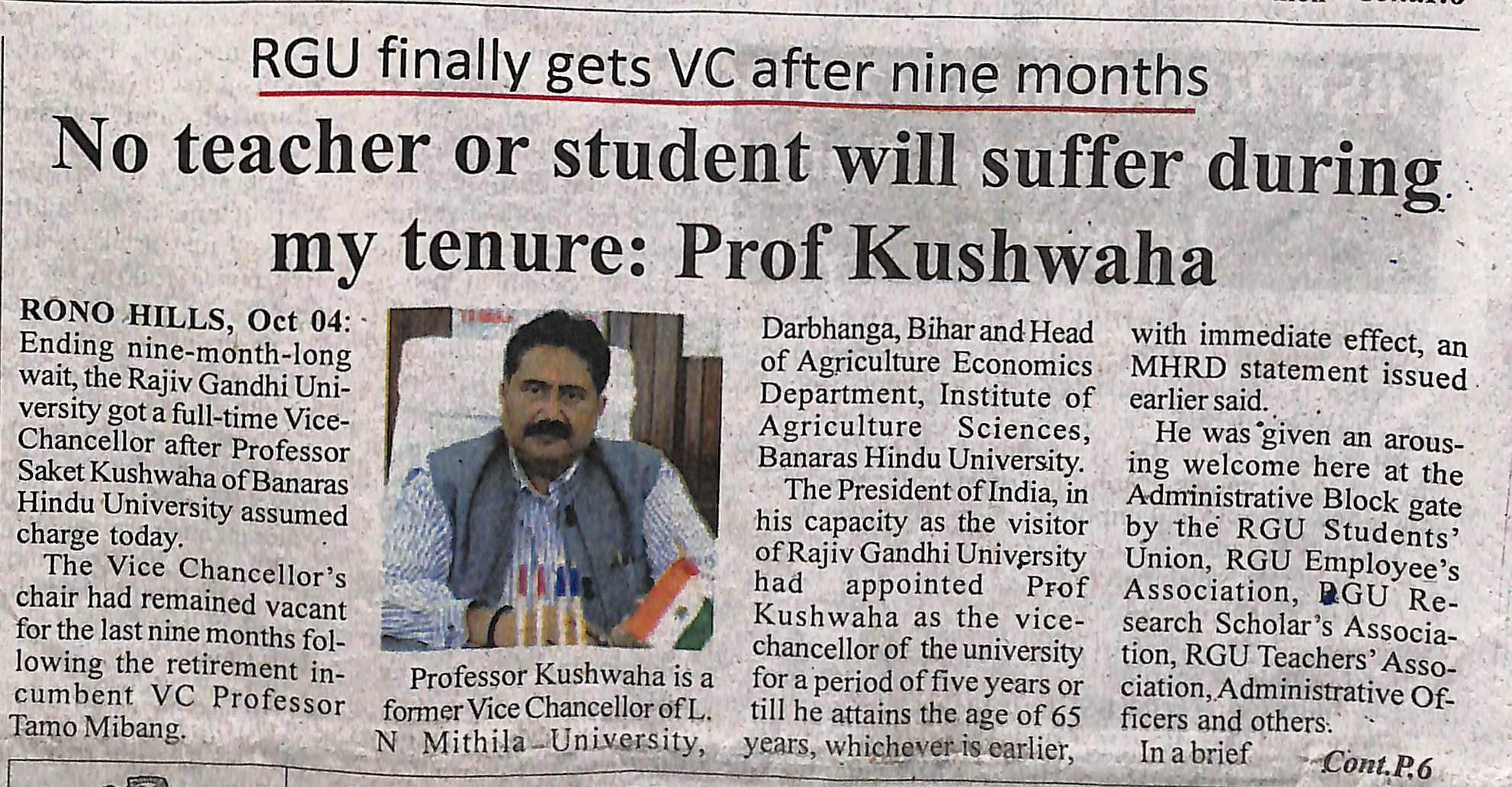 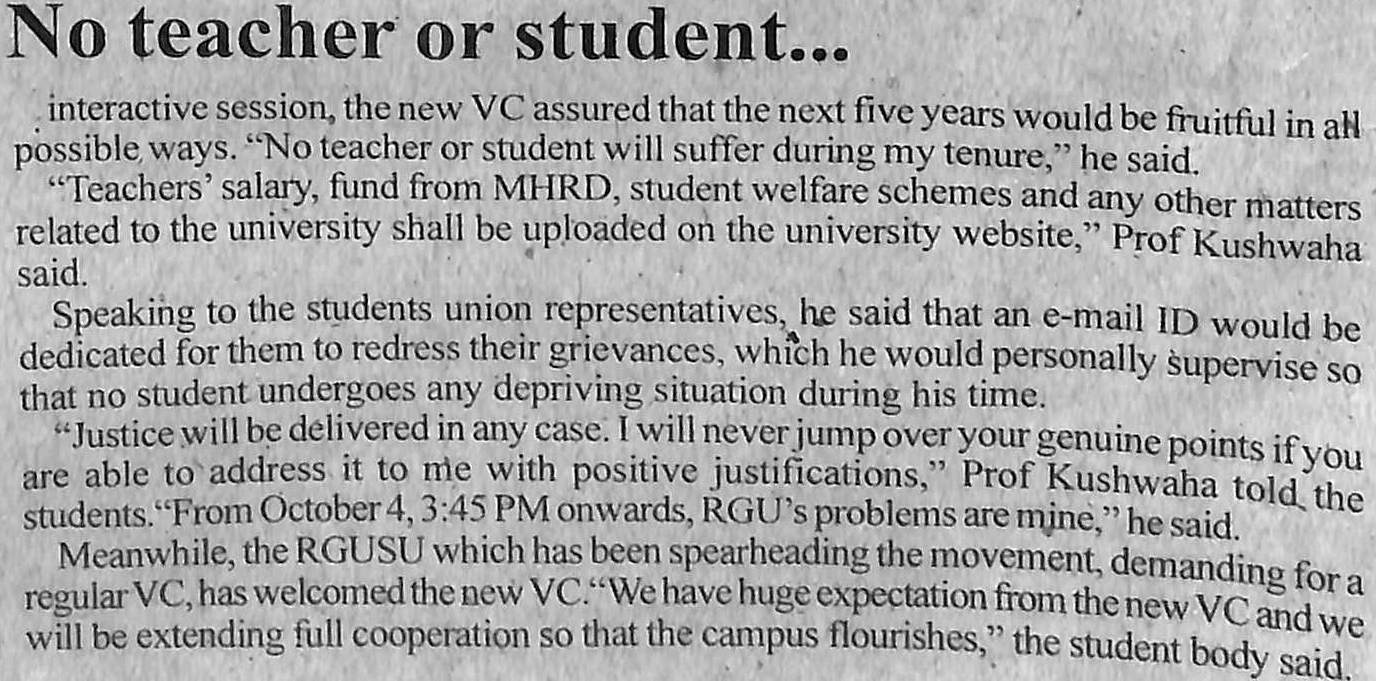 News published in: - Arunachal Front.On 05th October 2018.(Friday)Type : Regional newspaper.Place : Itanagar Arunachal Pradesh